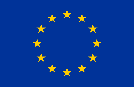 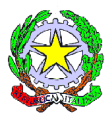 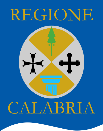 ISTITUTO COMPRENSIVO DI FUSCALDOScuole dell’Infanzia – Primaria - Secondaria di 1°grado___________________________________________________ Anno scolastico 2020 /2021                                                                                              AL DIRIGENTE SCOLASTICOISTITUTO COMPRENSIVO FUSCALDOINGRESSO POSTICIPATO/USCITA ANTICIPATA (richiesta autorizzazione in caso di ingressi posticipati/uscite anticipate che si protraggono e/o ripetono nel tempo)Il/la sottoscritto/a ______________________________________ genitore/affidatario/ altro (specificare) _____________ dell’alunno/a ________________________ frequentante la classe ______ di codesto istituto, residente a _____________________________  in via __________________________________ n° ______CHIEDEche il proprio figlio possa entrare alle ore ________ /uscire alle ore _____ nei seguenti giorni: ____________________________________Dal _________________________  al ________________________________per i seguenti motivi : FIRMA DEL GENITORE O DI CHI NE FA LE VECI__________________________VISTO E APPROVATO        I DOCENTI                                                                                             __________________________                                                                                  __________________________Il sottoscritto Dirigente Scolastico, valutata attentamente l’istanza del genitore, approva la richiesta e precisa che, nel tempo precedente l’ingresso/dal momento dell’uscita, il Dirigente Scolastico e i docenti non sono responsabili dell’alunno/a.IL DIRIGENTE SCOLASTICODott.ssa Anna Maria De LucaFirma autografa sostituita a mezzo stampaex art.3,c.2 D.Lgs n.39/93